22 ноября  2022года согласно  графику  работы    мониторинговая группа  по контролю питания учащихся осуществила   плановую  проверку  деятельности  школьной  столовой.  При  проверке   было выявлено:   1)Продукция соответствует меню, 2) Отсутствуют салфетки;3)На столе питьевого режима чистых стаканов было мало, чайник был без воды, пояснили,что была перемена. Даны рекомендации: 1) Обеспечить наличие  бумажных салфеток на столах;2) Устранить выявленные недостатки; работать согласно санитарным нормам. Не допускать подобные ошибки.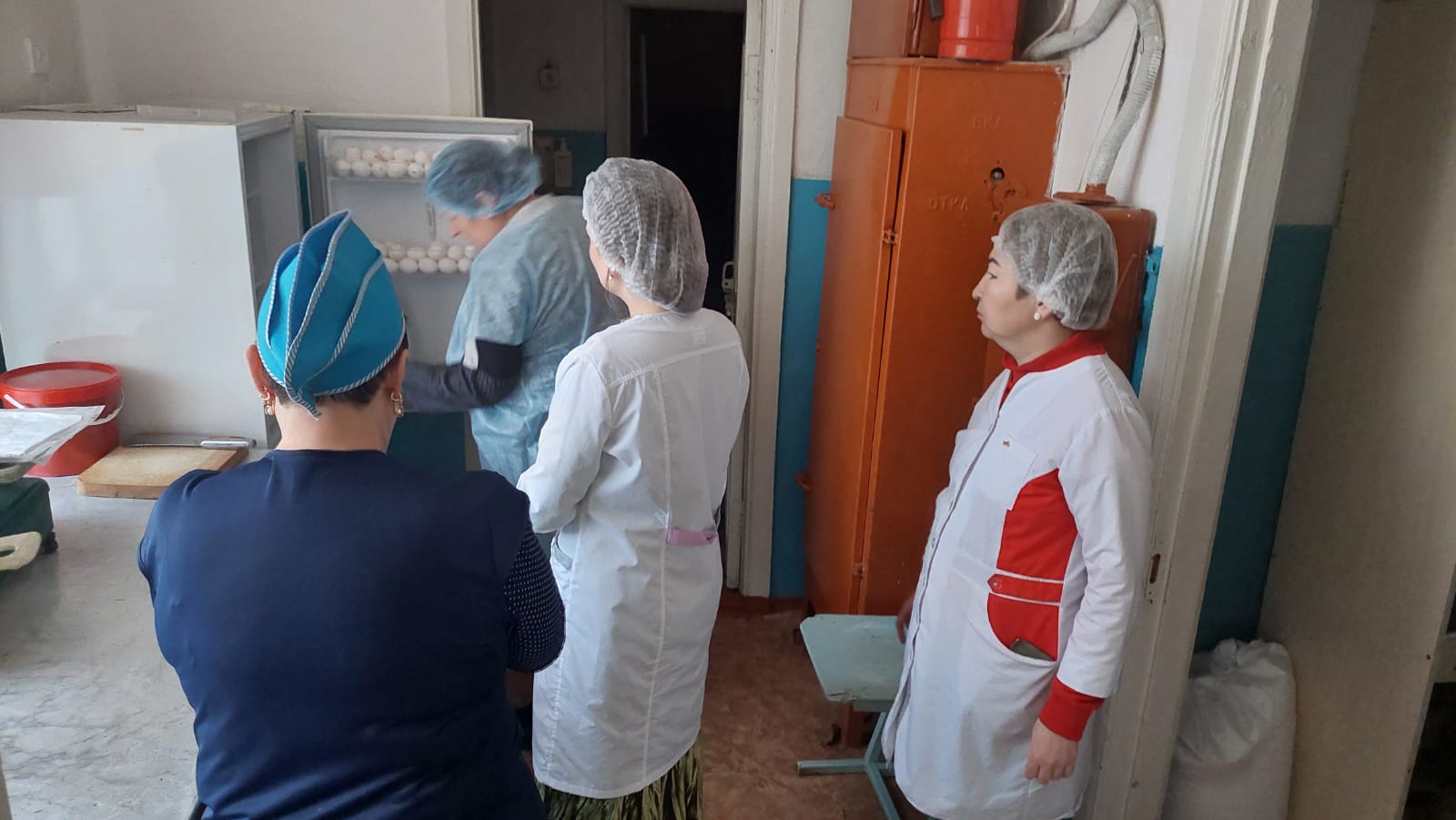 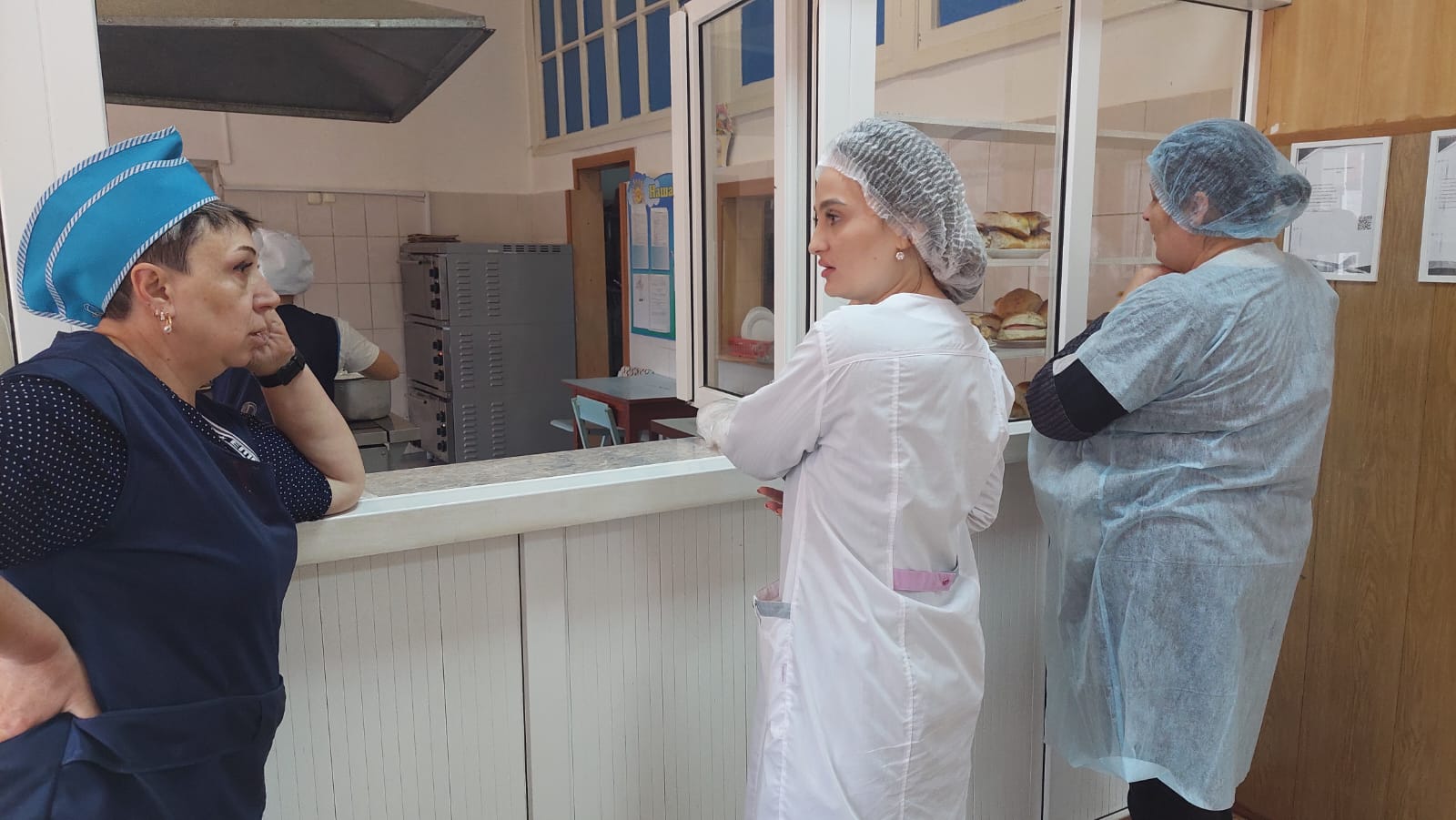 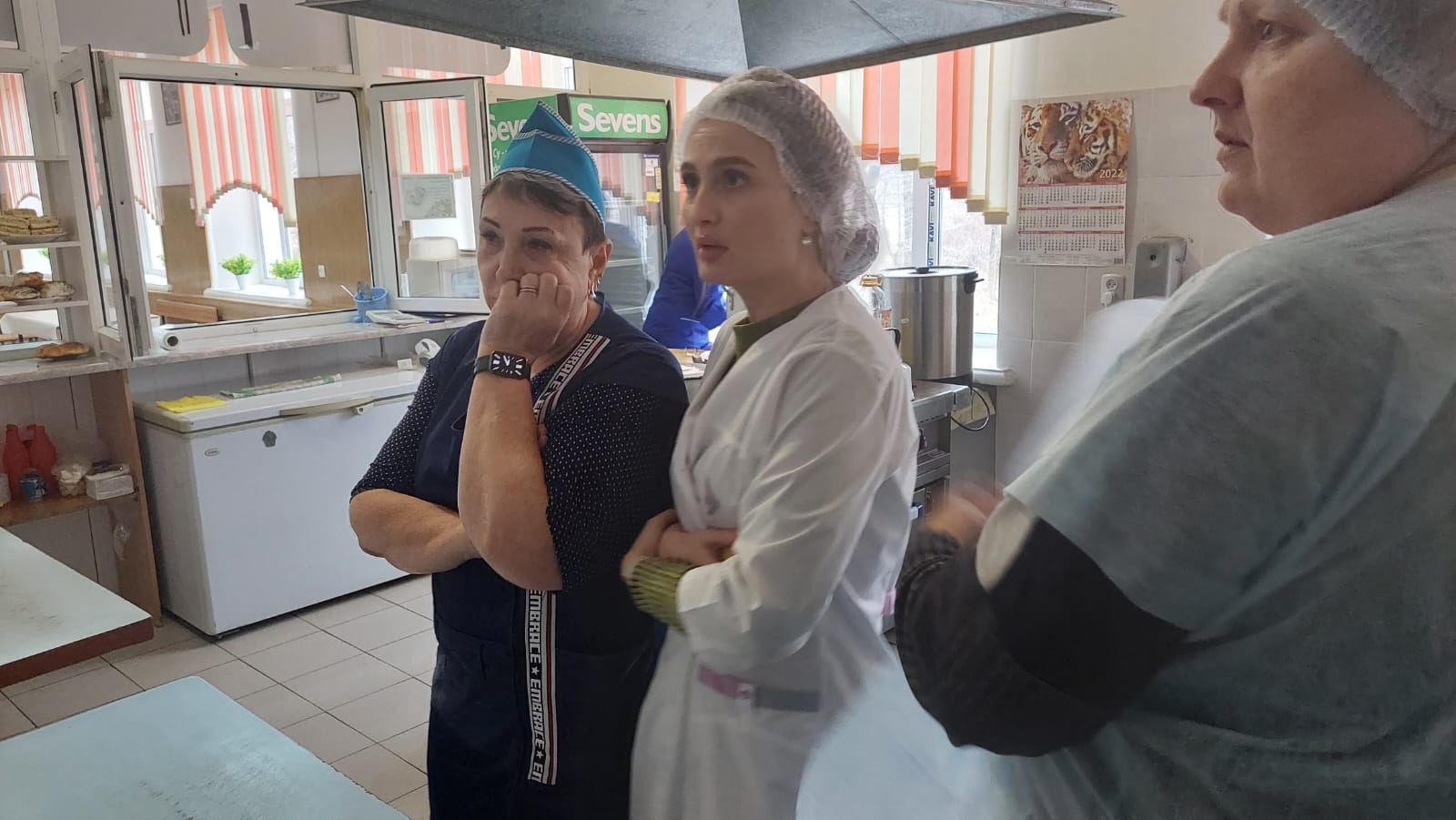 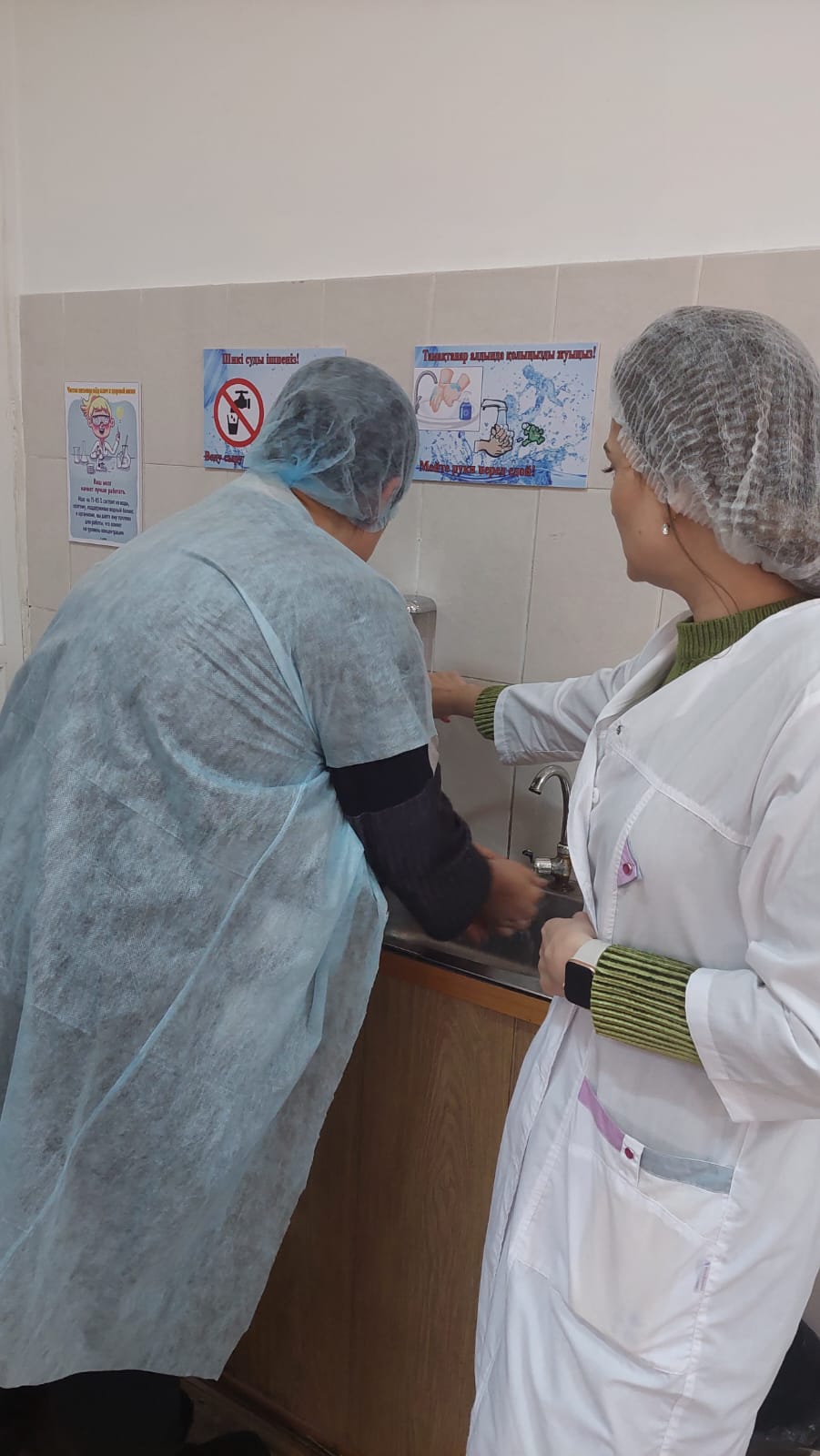 